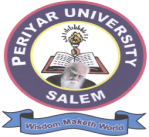 PERIYAR UNIVERSITYPERIYAR PALKALAI NAGAR, SALEM – 636 011PROFORMA FOR FURNISHING THE NAMES OF EXPERTS TO EVALUATE PH.D. THESIS(Note: Only this form should be used and returned with full particulars typewritten)NAME OF CANDIDATE	:TITLE OF THESIS	:NAME OF SUPERVISOR	:DEPARTMENT	:INSTITUTION	:PANEL OF EXPERTS(Please suggest at least four names under each category along with brief Bio-Data)Certified that none of the experts suggested including the supervisor and Co-Guide wherever applicable is related to the candidate and further certified that the panel of experts has been suggested in consultation with the Doctoral Committee.Signature of Co-Guide	Signature of Supervisor(Wherever Applicable)	With DesignationDate:FOR OFFICE USE ONLYSubmitted for orders regarding the two persons to be appointed (One from India and other from Outside of India to adjudicate on the above thesis, besides the supervisor).BIO-DATA OF EXAMINER FOR EVALUATION OF Ph.D THESIS.Name                                                           :Designation                                                 :Official Address for Communication*        :(Including e-mail, Phone, webpage link)Highest qualification                                   :Discipline                                                     :Area of specialization                                   :Teaching and Research Experience            :No. of  Ph.D Degree guided	                  :No. of Publications                                       :   SCI-                             SSCI-                            Scopus-Recent Publications: (Authors, Title, Journal, Volume, Year, Pages) (Restricted to five, SCI/ SSCI/SCOPUS/ only) (Scopus author profile review)Note:*Webpage link for examiner is compulsory.  Attach the Scopus author preview page (Except Department of Tamil).I. OUTSIDE INDIAI. OUTSIDE INDIAI. OUTSIDE INDIAI. OUTSIDE INDIAI. OUTSIDE INDIAI. OUTSIDE INDIAName and Designation(1)Place of work and country(2)Field of specialization(3)Experience in years(4)Acceptance ascertained by supervisor (Y/N)(5)Remarks(FOR OFFICE USE ONLY)(6)1.2.3.4.II. SOUTH INDIA (OUTSIDE PERIYAR UNIVERSITY REGION - WITHIN 500 kms)II. SOUTH INDIA (OUTSIDE PERIYAR UNIVERSITY REGION - WITHIN 500 kms)II. SOUTH INDIA (OUTSIDE PERIYAR UNIVERSITY REGION - WITHIN 500 kms)II. SOUTH INDIA (OUTSIDE PERIYAR UNIVERSITY REGION - WITHIN 500 kms)II. SOUTH INDIA (OUTSIDE PERIYAR UNIVERSITY REGION - WITHIN 500 kms)II. SOUTH INDIA (OUTSIDE PERIYAR UNIVERSITY REGION - WITHIN 500 kms)Name, Designation and address(1)Name of the State(2)Field of specialization(3)Experience in years(4)Acceptance ascertained by supervisor (Y/N) (5)Remarks (FOR OFFICE USE ONLY)(6)1.2.3.4.